Cloverbud Record Book20__ - 20__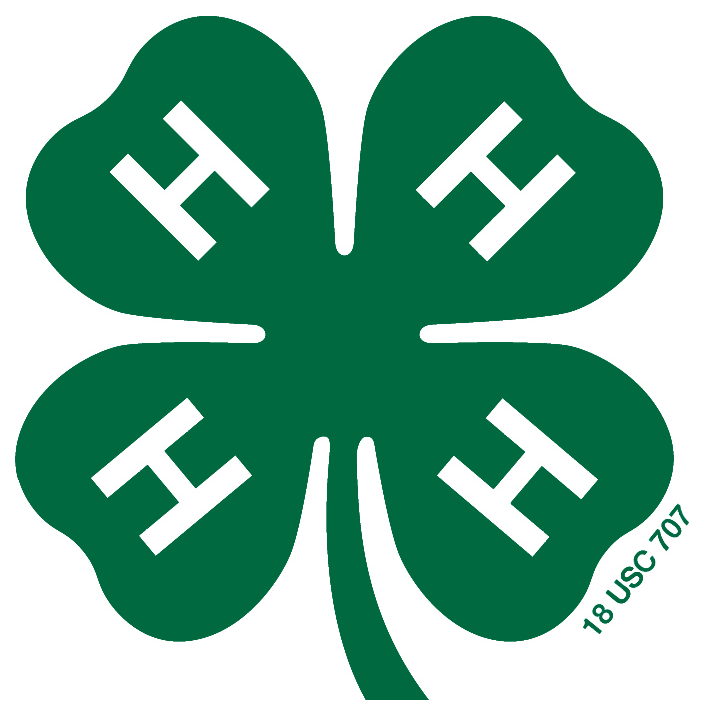 My Name is ______________________________________________I belong to the _________________________________ 4-H Club.This is my ___________ year in 4-H.  I went to ____ club meetings.Table of ContentsPage Number:______  Year in Review______  Newspaper Clippings______  County Activity Pictures______  Club Activity Pictures______  Fair or Cloverbud Project #1______  Fair or Cloverbud Project #2______  Fair or Cloverbud Project #3	    ______  Fair or Cloverbud Project #4Year in ReviewI got to be on a committee for _________________________________________________________________________________________________________________________________________________I liked being a 4-H Cloverbud because __________________________________________________________________________________________________________________________________________________________________________________________________Draw a picture of your favorite 4-H activity for this year.  What was the activity? ___________________________________ Page ____Newspaper ClippingsPage ____County Activity PicturesPage ____County Activity PicturesPage ____Club Activity PicturesPage ____Club Activity PicturesPage ____Fair or Cloverbud Project Page (Photograph or draw a picture of your project)Kind of Project: __________________________________________What is it made out of: ___________________________________Why do you like this project: _______________________________________________________________________________________Page ____Fair or Cloverbud Project Page (Photograph or draw a picture of your project)Kind of Project: __________________________________________What is it made out of: ___________________________________Why do you like this project: _______________________________________________________________________________________Page ____Fair or Cloverbud Project Page (Photograph or draw a picture of your project)Kind of Project: __________________________________________What is it made out of: ___________________________________Why do you like this project: _______________________________________________________________________________________Page ____Fair or Cloverbud Project Page (Photograph or draw a picture of your project)Kind of Project: __________________________________________What is it made out of: ___________________________________Why do you like this project: _______________________________________________________________________________________Page ____